Sign and Share ClubRegistered address:17 Milton MeadowsMilton, Nr TenbyPembrokeshireSA70 8PLTelephone: 07971 299449Email: signandshareclub@yahoo.comwww.signandshare.org.uk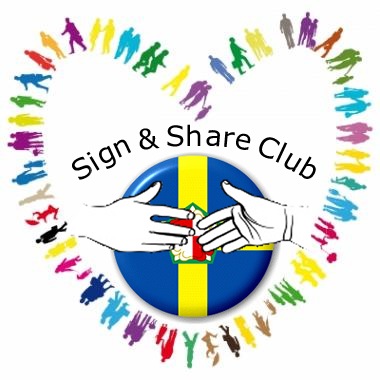 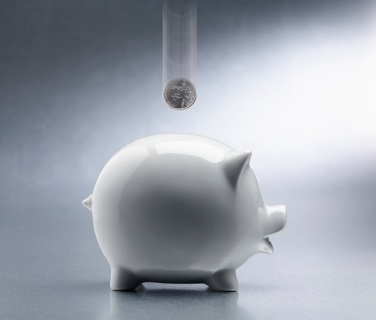 We rely heavily on donations to keep costs down for our members, many of whom are not in employment.You can support our work by donating online via our website or at BT MyDonate www.mydonate.bt.com  Donations by cheques should be sent to the address on this leaflet and made payable to “Sign and Share Club”.If you are a taxpayer please consider using gift aid so that we recover your tax on the donation.  Details of how to do this are on our website or if you wish to receive further information please contact us.Why come to Sign and Share Club?We asked our members and they said: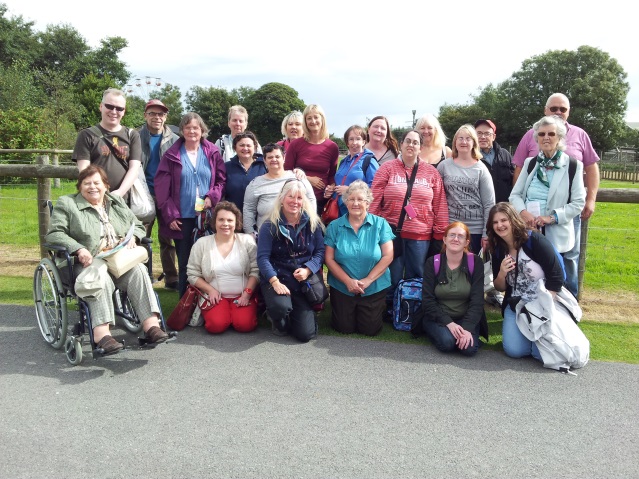 Group photo taken on a trip to Folly Farm To meet friends and make new friendsTo reduce boredom and loneliness To have fun and enjoy themselvesTo have new experiencesTo learn some sign languageTo practice sign languageTo share informationTo help each otherWhat do you  like about the club?We asked our members and they said:Friendship and companyHaving funDays outEveryone is welcome no matter if they sign or don’t sign, are hearing or deafTeam workWe support each otherWe teach each other signsLearning signsNew friendsWe encourage people to be deaf awareWhat activities does the club organise?Trips e.g. Bowling, local tourist sites, theatre events etcSign and Share FaceBook groupDesigning our marketing materials e.g. logo, website, leafletsTeam activities and games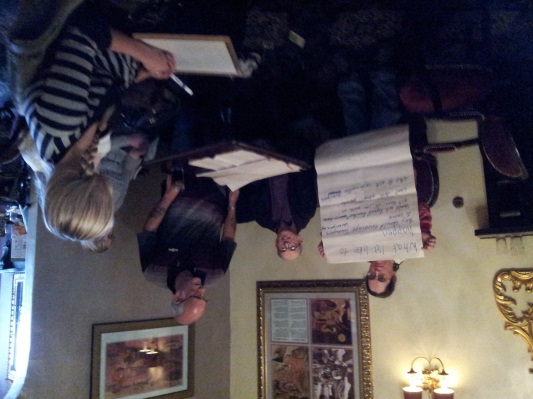 Members discuss the content of this leafletDebates and discussions on interesting topicsFamily Days with activities for all agesTalks by professionals on topics of interestTraining on topics chosen by members e.g. assertiveness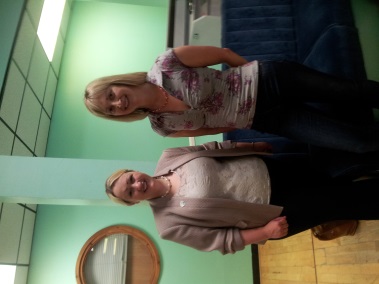 Rebecca Evans AM at our bowling trip with Shirley David our volunteer Co-ordinatorWhere and when do we meet?Meetings are held on the first Friday of every month but the venue changes depending on the activity. Check our website for details or contact us using the details overleaf.Who can join Sign and Share Club?Membership is open to anyone but there are two types of membership.Full membership – If you are deaf, or if you are a parent/guardian of a deaf child, you can apply for full membership.  This includes involvement in any or all of our activities plus the right to vote. Associate membership – If you are not deaf, but wish to support the club or are interested in learning about deaf issues and/or British Sign Language, then you can apply for associate membership.  This allows involvement in any, or all, of our activities but does not include voting rights